Об утверждении состава комиссии по проверке системы оповещенияТутаевского муниципального района        В соответствии с Планом основных мероприятий в области гражданской обороны, предупреждения и ликвидации чрезвычайных ситуаций, обеспечения пожарной безопасности и безопасности людей на водных объектах на 2023 год, утвержденным Министром Российской Федерации по делам гражданской обороны, чрезвычайным ситуациям и ликвидации последствий стихийных бедствий, и решением Правительственной комиссии по предупреждению и ликвидации чрезвычайных ситуаций и обеспечению пожарной безопасности (протокол от 10.07.2023 № 4) ПОСТАНОВЛЯЕТ:          1. Утвердить состав комиссии по проверке системы оповещения Тутаевского муниципального района 04.10.2023 г. в составе:Председатель комиссии:         - Новикова Маргарита Константиновна, советник Администрации Тутаевского муниципального района.Члены комиссии:         - Онучин Вячеслав Владимирович, начальник отдела по военно-мобилизационной работе, гражданской обороне и чрезвычайным ситуациям Администрации Тутаевского муниципального района;         -  Изюмов Александр Алексеевич, директор МУ «ЕДДС ТМР»;         - Мельников Олег Владимирович, главный специалист- эксперт отдела информационных технологий и связи  ГУ МЧС России по Ярославской области (по согласованию);         - Соковенин Дмитрий Юрьевич, главный специалист АО НПО "Сенсор".          2. Признать утратившим силу постановление Администрации Тутаевского муниципального района от 26.07.2023 №561-п «О проверке готовности системы оповещения Тутаевского муниципального района».         3.   Контроль за исполнением настоящего постановления оставляю за собой.         4. Настоящее постановление опубликовать на сайте Администрации Тутаевского муниципального района.          5.  Постановление вступает в силу со дня его подписания.Глава Тутаевскогомуниципального района                                               О.В. Низова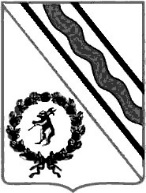 Администрация Тутаевского муниципального районаПОСТАНОВЛЕНИЕот 15.09.2023 г.  №683-п  г. Тутаев